INDICAÇÃO Nº 2173/2018Indica ao Poder Executivo Municipal a instalação de container de lixo orgânico na Av. Cillos, nº 791, no Centro.Excelentíssimo Senhor Prefeito Municipal, Nos termos do Art. 108 do Regimento Interno desta Casa de Leis, dirijo-me a Vossa Excelência para sugerir que, por intermédio do Setor competente, seja executada a instalação de container de lixo orgânico na Av. Cillos, em frente ao nº 791, no Centro, neste município. Justificativa:Esta vereadora foi procurada por munícipe que solicitou a colocação de uma lixeira, pois o lixo colocado no chão está causando transtorno para quem passa e para quem mora nas intermediações, pois torna o local sujo e ambiente ideal para a proliferação de insetos.Plenário “Dr. Tancredo Neves”, em 07 de março de 2018.Germina Dottori- Vereadora PV -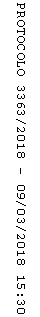 